Til 
Næringskomiteen
Stortinget	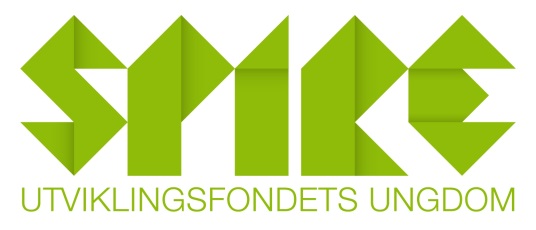 									Oslo, 3. november 2014
Spires innspill til Næringskomiteens høring om statsbudsjettet
vedr. Kap 1138, post 70 – støtte til organisasjonerSpire takker for anledningen til å komme med innspill til komiteens arbeid. Spire er en partipolitisk nøytral miljø- og utviklingsorganisasjon som daglig engasjerer ungdom i arbeidet for en bedre verden. Informasjonsvirksomhet knyttet til matsikkerhet og bærekraftig matproduksjon er sentrale tema. Som en av initiativtakerne stiller Spire seg bak innspillet fra 22 organisasjoner som mottar organisasjonsstøtte, datert 23. oktober. Det følgende er våre egne tillegg:Spire reagerer på at ordningen foreslås kuttet fra 24,7 millioner til 20,8 millioner. Til sammenlikning er Klima- og miljødepartementets støtte til miljøorganisasjoner på over 58 millioner i 2014, og fordeles på færre organisasjoner. Støtten fra Landbruks- og matdepartementet er sentral for å stimulere til aktivitet innenfor landbruks- og matpolitiske satsingsområder, og for å sikre engasjement og deltakelse blant unge spesielt og befolkningen generelt. Et kutt i støtten er uforståelig, spesielt når regjeringserklæringen slår fast at "regjeringen vil bidra til at frivilligheten vokser frem nedenfra, og blir friere fra politisk styring." 

Vi reagerer også på at fordelingen av midler blir radikalt endret. Dette får spesielt negative konsekvenser for enkelte organisasjoner som arbeider på ideelt grunnlag for å fremme bærekraftig landbruk og/eller driver med arbeid rettet mot barn og unge. Landbruks- og matministeren har selv ikke ønsket å komme med noen begrunnelse for hvorfor disse organisasjonene blir uforholdsmessig rammet. Spire, som har mottatt støtte fra denne ordningen tidligere, er nå foreslått helt kuttet ut på tross av at vi kan vise til god oppfyllelse av kriteriene for ordningen. Dette vil ha alvorlige konsekvenser for vår organisasjon, og det kan virke som om departementet  har basert seg mer på politisk ideologi framfor støtteordningens gjeldende retningslinjer når de har fordelt tildelinger. Retningslinjene sier blant annet at støtten skal gå til organisasjoner som:
 - Fremmer forståelse for grønne verdier hos ungdom spesielt og allmennheten generelt 
 - Formidler kunnskap, interesse og positive holdninger til landbruks- og matsektoren

Disse punktene ligger i kjernen av Spires virksomhet. Retningslinjene slår også fast at størrelsen på tilskuddene blant annet skal bli fastsatt ut fra en vurdering av aktivitetsnivået til organisasjonene. Den siste tiden har Spire satset sterkt på å øke aktivitetsnivået vårt rundt omkring i landet. Resultatet har vært en dobling av lokallag og markant økt aktivitetsnivå. I tråd med dette hadde vi søkt om økt støtte på kr 250 000 for 2015, sammenliknet med årets tildeling på 100 000.Kutt til Spire og andre organisasjoner som driver med liknende arbeid vil føre til en kveling av kunnskapsbyggende arbeid, meningsfullt engasjement for et mer bærekraftig samfunn og demokratisk deltakelse blant unge.Spire anbefaler komiteen å:Reversere de foreslåtte kuttene i støtten, og heller øke den samlede potten minst i samsvar med prisindeksen. Sørge for en ny fordeling av midler til organisasjonene, som er mer i samsvar med gjeldende retningslinjer for ordningen.Ellers slutter vi oss til anbefalingene fra fellesinitiativet til støttemottakerne. Avslutningsvis vil vi takke for at Venstre og KrF foreslår henholdsvis en reversering av kuttet og en økning i støtten i sine alternative statsbudsjetter. Vi håper en samlet Næringskomite vil sørge for at Spire og andre organisasjoner kan videreføre arbeidet for å sikre en sterk oppslutning og debatt rundt norsk mat- og landbrukspolitikk.Vennlig hilsen
Mari Gjengedal,
leder for Spire
